Consumer Confidence ReportMerrimack Village District2016What is a Consumer Confidence Report?The Consumer Confidence Report (CCR) details the quality of your drinking water, where it comes from, and where you can get more information. This annual report documents all detected primary and secondary drinking water parameters, and compares them to their respective standards known as Maximum Contaminant Levels (MCLs). 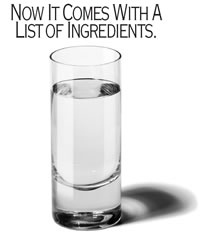 The sources of drinking water (both tap water and bottled water) include rivers, lakes, streams, ponds, reservoirs, springs, and wells. As water travels over the surface of the land or through the ground, it dissolves naturally-occurring minerals and, in some cases, radioactive material, and can pick up substances resulting from the presence of animals or from human activity. Contaminants that may be present in source water include:Microbial contaminants, such as viruses and bacteria, which may come from sewage treatment plants, septic systems, agricultural livestock operations, and wildlife.Inorganic contaminants, such as salts and metals, which can be naturally occurring or result from urban storm water runoff, industrial or domestic wastewater discharges, oil and gas production, mining or farming.Pesticides and herbicides, which may come from a variety of sources such as agriculture, urban stormwater runoff, and residential uses.Organic chemical contaminants, including synthetic and volatile organic chemicals, which are by-products of industrial processes and petroleum production, and can also come from gas stations, urban storm water runoff, and septic systems.Radioactive contaminants, which can be naturally-occurring or be the result of oil and gas production and mining activities.In order to ensure that tap water is safe to drink, EPA prescribes regulations which limit the amount of certain contaminants in water provided by public water systems.  The US Food and Drug Administration (FDA) regulations establish limits for contaminants in bottled water which must provide the same protection for public health. What is the source of my drinking water?The District is supplied by 6 “ground water” wells known locally as Wells 2, 3, 4, 5, 7 and 8.  Water is treated as required at the pumping stations prior to being released into the District network.  The source assessment done in 2002 indicates that our wells are rated overall in LOW vulnerability to the susceptible criteria used.  Four (4) wells were rated low, the other two (2) wells were rated in the medium range.  The 4 page completed report can be obtained from the NHDES website at:http://des.nh.gov/organization/divisions/water/dwgb/dwspp/reports/documents/merrimack.pdfWhy are contaminants in my water? Drinking water, including bottled water, may reasonably be expected to contain at least small amounts of some contaminants.  The presence of contaminants does not necessarily indicate that water poses a health risk.  More information about contaminants and potential health effects can be obtained by calling the Environmental Protection Agency’s Safe Drinking Water Hotline at 1-800-426-4791. Do I need to take special precautions? Some people may be more vulnerable to contaminants in drinking water than the general population. Immuno-compromised persons such as persons with cancer undergoing chemotherapy, persons who have undergone organ transplants, people with HIV/AIDS or other immune system disorders, some elderly, and infants can be particularly at risk from infections.  These people should seek advice about drinking water from their health care providers. EPA/CDC guidelines on appropriate means to lessen the risk of infection by Cryptosporidium and other microbial contaminants are available from the Safe Drinking Water Hotline at 1-800-426-4791.Source Water Assessment SummaryThe results of the assessment, prepared for Well 7 in 2000 and the remainder of the wells in 2002 are noted below.  Note:  This information is over 10 years old and includes information that was current at the time the report was completed.  Therefore, some of the ratings might be different if updated to reflect current information.  At the present time, DES has no plans to update this data.The complete Assessment Report is available for review at MVD, 2 Greens Pond Road, Merrimack, NH.   For more information, call Ronald Miner, Jr, Superintendent at (603) 424-9241 x107 or visit the DES Drinking Water Source Assessment website at http://des.nh.gov/organization/divisions/water/dwgb/dwspp/dwsap.htm.How can I get involved?For more information about your drinking water, please call Jill Lavoie, Water Quality Testing at (603) 424-9241 x103 (email jill.lavoie@mvdwater.org) or Superintendent Ronald Miner, Jr. at (603) 424-9241 x107 (email ron.miner@mvdwater.org).The MVD Board of Commissioners meets the 3rd Monday of each month except holidays. You may submit questions in writing to the MVD by sending them to 2 Greens Pond Road, Merrimack, NH 03054.Violations None.Water Quality Data TableIn order to ensure that tap water is safe to drink, EPA prescribes regulations which limit the amount of contaminants in water provided by public water systems. The table below lists all of the drinking water contaminants that we detected during the calendar year of this report. Although many more contaminants were tested, only those substances listed below were found in your water. All sources of drinking water contain some naturally occurring contaminants. At low levels, these substances are generally not harmful in our drinking water. Removing all contaminants would be extremely expensive, and in most cases, would not provide increased protection of public health. A few naturally occurring minerals may actually improve the taste of drinking water and have nutritional value at low levels. Unless otherwise noted, the data presented in this table is from testing done in the calendar year of the report. The EPA or the State requires us to monitor for certain contaminants less than once per year because the concentrations of these contaminants do not vary significantly from year to year, or the system is not considered vulnerable to this type of contamination. As such, some of our data, though representative, may be more than one year old. In this table you will find terms and abbreviations that might not be familiar to you. To help you better understand these terms, we have provided the definitions below the table.Undetected ContaminantsThe following contaminants were monitored for, but not detected, in your water.Unregulated ContaminantsAs part of an on-going evaluation program the EPA has required us to monitor some additional contaminants/chemicals. Information collected through the monitoring of these contaminants/chemicals will help to ensure that future decisions on drinking water standards are based on sound science.DefinitionsContact Name: Jill Lavoie
Address: 2 Greens Pond Road
Merrimack, NH 03054
Phone: 603-424-9241Susceptibility RatingSusceptibility RatingSusceptibility RatingWell #HighMediumLow1129212931294345543571298129ContaminantsMCLG
or
MRDLGMCL,
TT, or
MRDLYour
WaterRangeRangeSample
DateViolationTypical SourceContaminantsMCLG
or
MRDLGMCL,
TT, or
MRDLYour
WaterLowHighSample
DateViolationTypical SourceInorganic ContaminantsInorganic ContaminantsInorganic ContaminantsInorganic ContaminantsInorganic ContaminantsInorganic ContaminantsInorganic ContaminantsInorganic ContaminantsInorganic ContaminantsBarium (ppm)22.011.011.1072015NoDischarge of drilling wastes; Discharge from metal refineries; Erosion of natural depositsNitrate [measured as Nitrogen] (ppm)1010.91NA42015NoRunoff from fertilizer use; Leaching from septic tanks, sewage; Erosion of natural depositsSodium (optional) (ppm)NA81.4727.42522015NoErosion of natural deposits; LeachingMicrobiological ContaminantsMicrobiological ContaminantsMicrobiological ContaminantsMicrobiological ContaminantsMicrobiological ContaminantsMicrobiological ContaminantsMicrobiological ContaminantsMicrobiological ContaminantsMicrobiological ContaminantsTurbidity (NTU)NA51.38NA2015NoSoil runoffContaminantsMCLGALYour
WaterSample
Date# Samples
Exceeding ALExceeds ALTypical SourceInorganic ContaminantsInorganic ContaminantsInorganic ContaminantsInorganic ContaminantsInorganic ContaminantsInorganic ContaminantsInorganic ContaminantsInorganic ContaminantsCopper - action level at consumer taps (ppm)1.31.3020140NoCorrosion of household plumbing systems; Erosion of natural depositsInorganic ContaminantsInorganic ContaminantsInorganic ContaminantsInorganic ContaminantsInorganic ContaminantsInorganic ContaminantsInorganic ContaminantsInorganic ContaminantsLead - action level at consumer taps (ppb)015020140NoCorrosion of household plumbing systems; Erosion of natural depositsContaminantsMCLG
or
MRDLGMCL,
TT, or
MRDLYour
WaterViolationTypical SourceCopper - source water (ppm)NANDNoCorrosion of household plumbing systems; Erosion of natural depositsLead - source water (ppm)NANDNoCorrosion of household plumbing systems; Erosion of natural depositsNameReported LevelRangeRangeNameReported LevelLowHighchlorate (ppb)67.75286chromium (total chromium) (ppb).3.21.4chromium-6 (hexavalent chromium) (ppb).15.11.24cobalt (ppb).351.6perfluorooctanoic acid (PFOA) (ppb).011.042strontium (ppb)179.3372.7344vanadium (ppb)1.87.942.5Unit DescriptionsUnit DescriptionsTermDefinitionppmppm: parts per million, or milligrams per liter (mg/L)ppbppb: parts per billion, or micrograms per liter (µg/L)NTUNTU: Nephelometric Turbidity Units. Turbidity is a measure of the cloudiness of the water. We monitor it because it is a good indicator of the effectiveness of our filtration system.NANA: not applicableNDND: Not detectedNRNR: Monitoring not required, but recommended.Important Drinking Water DefinitionsImportant Drinking Water DefinitionsTermDefinitionMCLGMCLG: Maximum Contaminant Level Goal: The level of a contaminant in drinking water below which there is no known or expected risk to health. MCLGs allow for a margin of safety.MCLMCL: Maximum Contaminant Level: The highest level of a contaminant that is allowed in drinking water. MCLs are set as close to the MCLGs as feasible using the best available treatment technology.TTTT: Treatment Technique: A required process intended to reduce the level of a contaminant in drinking water.ALAL: Action Level: The concentration of a contaminant which, if exceeded, triggers treatment or other requirements which a water system must follow.Variances and ExemptionsVariances and Exemptions: State or EPA permission not to meet an MCL or a treatment technique under certain conditions.MRDLGMRDLG: Maximum residual disinfection level goal. The level of a drinking water disinfectant below which there is no known or expected risk to health. MRDLGs do not reflect the benefits of the use of disinfectants to control microbial contaminants.MRDLMRDL: Maximum residual disinfectant level. The highest level of a disinfectant allowed in drinking water. There is convincing evidence that addition of a disinfectant is necessary for control of microbial contaminants.MNRMNR: Monitored Not RegulatedMPLMPL: State Assigned Maximum Permissible LevelFor more information please contact: